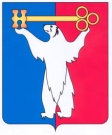 АДМИНИСТРАЦИЯ ГОРОДА НОРИЛЬСКАКРАСНОЯРСКОГО КРАЯПОСТАНОВЛЕНИЕ18.04.2017		      г. Норильск				№164О внесении изменений в постановление Администрации города Норильска от 02.07.2014 № 378 В целях урегулирования отдельных вопросов, связанных с осуществлением на территории муниципального образования город Норильск муниципального земельного контроля, а также устранения технической ошибки (опечатки), ПОСТАНОВЛЯЮ:1. Внести в Административный регламент организации и проведения проверок при осуществлении муниципального земельного контроля на территории муниципального образования город Норильск в отношении юридических лиц и индивидуальных предпринимателей, утвержденный постановлением Администрации города Норильска от 02.07.2014 № 378 (далее – Административный регламент), следующие изменения:1.1. В подпункте 3.3.8, абзаце третьем пункта 5.2 Административного регламента слово «приказ» в соответствующих падежах заменить словами «распоряжение (приказ)» в соответствующих падежах.1.2. В абзаце первом пункта 5.2 Административного регламента слова «а прав и законных интересов» заменить словами «а также прав и законных интересов».2. Опубликовать настоящее постановление в газете «Заполярная правда» и разместить его на официальном сайте муниципального образования город Норильск.3. Настоящее Постановление вступает в силу после его официального опубликования в газете «Заполярная правда» и распространяет своей действие на правоотношения, возникшие с 01.01.2017.Руководитель Администрации города Норильска			      Е.Ю. Поздняков